ГОДОВОЙ ОТЧЕТЗакрытого акционерного обществаАгропромышленный комбинат«Белореченский»за 2015 годСоставлен в соответствии с требованиями, установленными Положением «О раскрытии информации эмитентами эмиссионных ценных бумаг», утвержденным Центральным Банком РФ 30.12.2014 г. №454-П.Финансовая информация, приведенная в настоящем Годовом отчете, базируется на данных бухгалтерского баланса, составленного в соответствии с российским законодательством, и не содержащего информации консолидированной финансовой отчетностиНастоящим подтверждается достоверность данных, содержащихся в настоящем годовом отчете ЗАО АПК «Белореченский»Генеральный директорЗАО АПК «Белореченский»		_______________		В.А. ДунинГлавный бухгалтерЗАО АПК «Белореченский»		______________		Т.А. СторожеваСодержаниеОбщие сведения об акционерном обществе.Положение акционерного общества в отрасли.Приоритетные направления.Отчет Совета директоров о результатах развития по приоритетным направлениям деятельности.Информация об объеме использования энергетических ресурсов.Перспективы развития.Отчет о выплате объявленных дивидендов.Основные факторы риска в деятельности общества.Перечень совершенных в отчетном году сделок, признаваемых крупными сделками в соответствии с Федеральным законом «Об акционерных обществах».Перечень совершенных в отчетном году сделок, в совершении которых имелась заинтересованность в соответствии с Федеральным законом «Об акционерных обществах».Структура органов управления Общества. Состав Совета директоров.Сведения о лице, занимающем должность единоличного исполнительного органа.Критерии определения размера вознаграждения членов Совета директоров. Сведения о соблюдении Кодекса корпоративного поведения.Общие сведения об акционерном обществеЗакрытое акционерное общество Агропромышленный комбинат «Белореченский» учреждено физическими лицами – работниками реорганизуемого Сельскохозяйственного товарищества с ограниченной ответственностью «Белореченское»  (протокол собрания от 17 декабря 1999 года).Полное фирменное наименование Общества:Закрытое акционерное общество Агропромышленный комбинат «Белореченский»	Сокращенное наименование Общества: ЗАО АПК «Белореченский»Местонахождение Общества (юридический адрес):664038, Свердловская обл., Белоярский р-н, с.Кочневское, ул. Садовая, д.6.Почтовый адрес: 664038, Свердловская обл., Белоярский р-н, с.Кочневское, ул. Садовая, д.6.Дата государственной регистрации Общества и регистрационный номер –Зарегистрировано Администрацией муниципального образования «Белоярский район» Свердловской области 30 декабря 1999 г. № 188.Основной государственный регистрационный номер (ОГРН)102 660 198  3352  от 01.01.2012 года Межрайонная инспекция Федеральной налоговой службы №29 по Свердловской области.Сведения об Уставном капитале Общества.Уставный капитал ЗАО АПК «Белореченский» составляет 2 118 700 (два миллиона сто восемнадцать тысяч семьсот) рублей 00 коп.,  состоит из 160 000 (сто шестьдесят тысяч) штук обыкновенных бездокументарных акций номинальной стоимостью 10 (десять) рублей каждая и 10 374 (десять тысяч триста семьдесят четыре) штук привилегированных бездокументарных акций номинальной стоимостью 50 (пятьдесят) рублей каждая.Количество акционеров, зарегистрированных в реестре – 204.Реестр акционеров Общества ведет АО «Ведение реестров компаний», имеющее лицензию ФКЦБ России №10-000-1-00303.Аудитор Общества:Решением годового общего собрания акционеров 10 апреля 2015 года аудитором ЗАО АПК «Белореченский» на 2015 год утвержден Свердловский филиал ООО «Фирма «Агропромаудит» (Саморегулируемая организация аудиторов НЕКОММЕРЧЕСКОЕ ПАРТНЕРСТВО «Аудиторская Ассоциация Содружество»).Положение Общества в отраслиЗакрытое акционерное общество Агропромышленный комбинат «Белореченский» - ведущее сельскохозяйственное предприятие Свердловской области.Основная специализация - это выращивание семенного и продовольственного картофеля, овощей открытого грунта и производство молока. История развития предприятия начинается с 1967 года. В 1967 году из состава совхоза «Хромцово» было выделено и образовано самостоятельное сельскохозяйственное предприятие, названное совхозом «Белореченский». 30 декабря 1999 года зарегистрировано Закрытое акционерное общество Агропромышленный комбинат «Белореченский» с целью приведения его учредительных документов в соответствие с требованиями  действующего законодательства Российской Федерации. ЗАО АПК "Белореченский" расположен в юго-восточной части Белоярского района на расстоянии  от районного центра – поселка Белоярский и  от областного центра – города Екатеринбург. Центральная усадьба хозяйства – село Кочневское – расположена в центре землепользования на расстоянии  от железнодорожной станции Баженово. Второй населенный пункт – поселок Октябрьский – расположен в  от центральной усадьбы. Площадь сельскохозяйственных угодий ЗАО АПК «Белореченский» составляет 10 493 га. Из них  в собственности предприятия находится 7 915 га, арендовано 2 578 га. Организацией для производственной деятельности используется  9 094 га, 1399 га передано в пользование сельхозпредприятиям. Целями создания и деятельности ЗАО АПК "Белореченский"  является удовлетворение потребности населения в сельскохозяйственной продукции и продуктах ее переработки, а также извлечение прибыли и использование ее в интересах агрокомбината. Агрокомбинат сочетает в себе функции многоотраслевого предприятия, производящего, хранящего, перерабатывающего и реализующего собственную высококачественную продукцию, для которой создаются условия длительного хранения.  Основные направления деятельности предприятия – выращивание продовольственного и семенного картофеля, овощей, производство молока.Структура товарной  продукцииАссортимент овощной продукции очень разнообразен и включает в себя все виды капусты, морковь, свеклу, лук репчатый, редьку, петрушку, укроп, салат и пр.Применение голландских сортов, гибридов и технологии возделывания овощей открытого грунта  сделали продукцию более конкурентоспособной. Для того чтобы сохранить свои позиции на рынке, предприятие постоянно расширяет ассортимент овощной продукции, испытывает на своих полях предлагаемые коллекции новых сортов и гибридов овощей, внедряя в производство лучшие сорта. Производство овощей на предприятии достигло стабильного уровня. В 2015 году сбор овощей составил с 264 га  - 11 554 тонны, при урожайности  464 цн/га.ЗАО АПК "Белореченский"  стабильно наращивает производство картофеля, используя передовые технологии его возделывания.В 2016 году площадь посадок картофеля на предприятии составила 1 040 га. При урожайности 239,7 ц/га  получен валовой сбор 21 337 тн. Основой эффективного картофелеводства является регулярное приобретение сертифицированного семенного материала высокоурожайных сортов. Элитные сорта для размножения приобретаются у зарубежных партнеров (AGRIKO, HZPS, NORIKA, SOLANA).В настоящее время в результате сотрудничества с европейскими фирмами предприятие выставляет на рынок не только высококачественный продовольственный картофель, но и семенной картофель высоких репродукций. Семенной картофель, производимый предприятием, пользуется большим спросом. Екатеринбург, Челябинск, Оренбург, Уфа, Новосибирск, Иркутск, Краснодар, Ростов-на-Дону, Подмосковье, Башкирия – такова география поставок семенного картофеля.Овощи и картофель отличаются прекрасным товарным видом, хорошими вкусовыми качествами, длительным периодом хранения.Основная часть продукции закладывается на хранение с последующей реализацией. На предприятии имеется собственная база хранения овощей и картофеля. Для создания оптимальных условий хранения выращенной продукции ведутся работы по оснащению хранилищ современным вентиляционным и холодильным оборудованием. Реализация овощей и картофеля идет круглый год, что позволяет получать выручку равномерно. Приобретенные технологические линии для мойки и упаковки овощей и картофеля позволяют поставлять в торговую сеть продукцию не просто высокого качества, но и в подработанном виде, удобном для покупателей (вымытую, в современной упаковке). В магазинах и крупных сетях г. Екатеринбург и  Свердловской области, а так же Башкирии и Тюменской области представлена покупателям мытая продукция (свекла, картофель, морковь). На пакетах фирменный знак ЗАО АПК «Белореченский». Высокое качество продукции, широкий ассортимент и доступные цены делают продукцию под брендом «Веселая семейка» востребованной и конкурентоспособной. 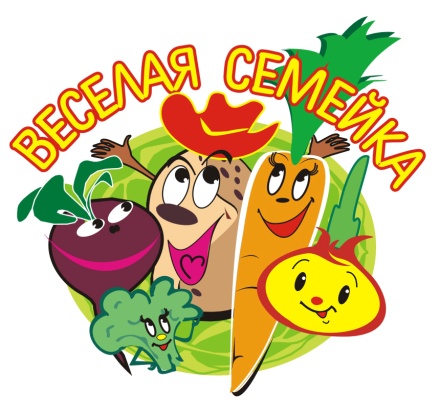 Предприятие является постоянным лауреатом различных специализированных выставок, что подтверждает высокое качество продукции. Полный ввод в эксплуатацию современного зерносушильного комплекса в 2008 году, оборудованного новыми зерноочистительными машинами, буферной вентилируемой емкостью и вентилируемыми емкостями для хранения позволяет получать зерновую продукцию высокого качества – незараженную болезнями и вредителями.Увеличение мощности по подработке зерна позволит так же производить закладку семенных партий зерна – соответствующих посевным кондициям в объемах, удовлетворяющих собственные потребности, а так же на реализацию.Расширение посевных площадей и потребность насыщения севооборотов плодосменными культурами приводят к необходимости увеличения посевов технических культур (рапс). Начиная с 2010 года ЗАО АПК "Белореченский"  развивает производство масличных культур, которые интересны также с точки зрения рентабельности производства. ЗАО АПК «Белореченский» является одним из наиболее крупных производителей молока  Свердловской области, производит ежегодно более 8500 тонн молока. В 2015 году объем производства молока составил 8 453,5 тонн. Удой на 1 фуражную корову – 7 975 кг.Комплексный подход, основанный на передовых технологиях,  начиная с условий содержания, кормления, доения коров, охлаждения молока и заканчивая его транспортировкой, позволил существенно повысить качество производимого молока.В 2015 году 100%  молока было реализовано высшим сортом.Качество производимого молока позволяет успешно конкурировать на рынке и при увеличении объемов продаж. Предприятие не только сохранило, но и постоянно наращивает высокий производственный потенциал. Основная часть прибыли направляется на развитие производства. Среднегодовая стоимость основных фондов в период с 2013 по 2015 год возросла в 1,3 раза и составила 2 711 млн. рублей.Приоритетные направления деятельности акционерного общества   ЗАО  АПК «Белореченский» - это постоянно развивающее современное предприятие. Оно уверенно смотрит в будущее, четко реагирует на изменение рынка товаров и услуг, осваивает новые технологии, уделяет особое внимание социальной сфере. Стратегической целью функционирования Общества в Свердловской области является обеспечение сельскохозяйственной продукцией населения, проживающего на территории области. Это устойчивое развитие сельских территорий, повышение занятости и уровня жизни сельского населения; повышение конкурентоспособности местной сельскохозяйственной продукции на основе финансовой устойчивости и модернизации сельского хозяйства, а также ускоренного развития приоритетных для региона подотраслей сельского хозяйства, сохранения и восстановления качества используемых в сельскохозяйственном производстве земельных и других природных ресурсов.Отчет Совета директоров о результатах развития акционерного общества по приоритетным направлениям его деятельностиАгрокомбинат «Белореченский» сочетает в себе функции многоотраслевого предприятия, производящего, хранящего, перерабатывающего и реализующего собственную высококачественную продукцию: картофель, овощи, зерно, молоко.Специализация предприятия – производство картофеля и овощей. В структуре выручки доля картофеля и овощей составляет 58,1 %, в том числе доля картофеля – 37,0 %, овощей – 21,1 %.  Развитие овощеводства и картофелеводства являются приоритетным направлением. Как и в 2014 году холодный, дождливый вегетативный период не дал вызреть зерновым культурам, и сроки уборки сдвинулись так же почти на месяц. Урожайность зерновых культур по сравнению с прошлым годом снизилась на 7 цн./га и составила 27,7 ц/га. Валовой сбор зерна в 2015 году – 9 138,2  тонн. Сбор овощей в 2015 году составил 11 554 тонны, что ниже уровня прошлого года на 981 тн. (8%). Урожайность овощей открытого грунта снизилась незначительно - на 11 цн/га и составила  464 ц/га.  Недобор овощной продукции связан с неубранной площадью капусты. Из-за холодного вегетативного периода не сформировался кочан капусты на 15 га.Снижение объемов картофеля составило 30 % к уровню прошлого года.  Неубранной из-за затяжной дождливой погоды осталась площадь картофеля 150 га. Валовой сбор картофеля составил 21 337 тн.ЗАО АПК «Белореченский» является одним из наиболее крупных производителей молока  Свердловской области, производит ежегодно более 8500 тонн молока. В 2015 году объем производства молока составил 8 453,5 тонну. Удой на 1 фуражную корову – 7 975 кг. 100%  молока было реализовано высшим сортом.В 2015 году на развитие предприятия было направлено 178,2 млн. рублей, в том числе на строительство и реконструкцию с/х объектов 80,5 млн. рублей;  на приобретение с/х техники, оборудования и автотранспорта 97,7 млн. рублей. Агрокомбинат  «Белореченский»  с 2013 года осуществляет комплексную программу по восстановлению и модернизации внутрихозяйственной оросительной сети. Всего запланировано  к 2019 году восстановить 2009 га орошаемых земель и общая площадь орошения составит 2612 га. В 2015 году на восстановление и модернизацию оросительных сетей на площади 472 га направлено 56,4 млн. рублей.Инвестиции в зерновую программу составили в 2015 году 10,9 млн. рублей. С целью увеличения пропускной мощности   зерна была приобретена зерносушилка, так как сложные погодные условия уборки урожая зерновых культур в 2014 году обострили проблему нехватки мощностей для сушки и подработки зерна. Была приобретена сушилка мобильная семенная (универсальная) типа СМС-20. Данный тип сушилки полностью сохраняет качество семян.На развитие овощеводства в 2015 году было направлено 25,3 млн.  рублей.  Основная часть средств – 19,8 млн. рублей была потрачена на приобретение  холодильных установок и систем охлаждения для длительного хранения овощной продукции для установки в новом хранилище под контейнерное хранение моркови и капусты. Это позволит обеспечить сохранность моркови и капусты до 95% и реализовывать овощи высокого качества в апреле-мае месяце, когда цены на данную продукцию самые высокие, что способствует высокой окупаемости данного проекта. Инвестиции в картофелеводство составили 4,9 млн. рублей. Для замены физически устаревшей техники был приобретен бункер передненавесной семенной KUHN TF 1500, комбинация посадочная навесная грядная Baselier.Для обеспечения животноводства качественными кормами и в связи с увеличением площади под кормовые культуры был приобретен  комбайн кормоуборочный  FR-600. Новый измельчающий агрегат кормоуборочных комбайнов New Holland позволяет значительно повысить качество измельчения и пропускную способность.Проведена реконструкция  картофелехранилища № 35 на базе Б-Брусяны.Проведена реконструкция двух силосных траншей,  гаража грузовых автомашин, овощного  ангара, доильного зала уч. Кочнево.Оценка финансового состоянияЧистая прибыль (убыток) отчетного периода – 133 976 тыс. руб.Общая рентабельность от производственной деятельности – 15,9 %.Среднегодовая численность работников предприятия за 2015 год – 666 человек.Фонд заработной платы составил 211 089 тыс. рублей.Имущество предприятия по состоянию на 1января 2016 г. составляет 2 710 823 тыс. рублей.На заседаниях Совета директоров в 2015 году рассматривались вопросы, направленные на приоритетные направления развития общества, в том числе:Выработка  долгосрочной стратегии развития, включая  маркетинговую, финансовую, кадровую;утверждение финансово-хозяйственного плана, бюджета, различных уровней затрат, нормативов по текущей деятельности;утверждение стратегических задач развития Общества, направленных на долгосрочное развитие, утверждение инвестиционной программы на 2016 год и до 2019 года,  выполнение инвестиционной программы 2015 года.Осуществление внутреннего контроля за работой менеджмента, включая отчеты об исполнении финансового плана, бюджета.Контроль за крупными сделками, за сделками  в осуществлении которых имеется заинтересованность, за сделками с ценными бумагами.Вопросы, связанные с подготовкой и проведением общих собраний акционеровИнформация об объеме каждого из использованных Обществом в отчетном году видов энергетических ресурсовПерспективы развития обществаДля дальнейшего развития Общества необходимо повышать эффективность текущей деятельности. Развитие овощеводства и картофелеводства являются приоритетным направлением, к 2019 году планируется постепенный ввод в оборот дополнительных поливных площадей под овощи и картофель. В 1,5 раза планируется увеличение объемов производства картофеля и овощей. На 2015 год поставлены следующие задачи:В растениеводстве:увеличить выход стандартной продукции (овощей, картофеля) с поля;вырастить семенной материал картофеля для продажи с качеством, соответствующим ГОСТу; получить корма с качеством не ниже первого и второго класса;улучшить сохранность овощей и картофеля на базах хранения.В животноводстве:восстановить производство молока до уровня 2012 года – 8 977 тонн;   достичь выхода телят на 100 голов не менее 85%; продолжить работу по сохранности молодняка КРС;увеличить продуктивную жизнь маточного поголовья;В рамках принятой инвестиционной программы на 2015 год планируется  -    строительство и ввод овощехранилища на 2000 тн с автоматизированной системой охлаждения; -    реконструкция двух картофелехранилищ на базе с. Большебрусянское; -    реконструкция двух овощных ангаров; -    реконструкция силосных траншей; -    модернизация системы транспортировки молока в молокопроводах; -    продолжать обновлять парк сельскохозяйственной техники, занятой на обработке земли и уборке урожая; -    продолжать обновлять парк грузовых машин, занятых на доставке товаров для реализации.Отчет о выплате объявленных дивидендов по акциямРешением общего собрания акционеров от 10.04.2015 года размер дивиденда по обыкновенным акциям объявлен в размере 9,375 рублей на одну обыкновенную акцию, и в размере 15,00 руб. на одну привилегированную акцию.Форма выплаты дивидендов по обыкновенным и привилегированным акциям – деньгами;Срок выплаты: до 31 мая 2015 года.Порядок выплаты: на лицевые счета акционеров.Всего начислено дивидендов за год по акциям общества в размере 1 655,610 тысяч рублей, выплачено 1 655,610 тысяч рублей.Описание основных факторов риска, связанных с деятельностью обществаСуществует множество факторов риска, которые способны поставить Общество под угрозу банкротства. С учетом того, что Общество работает на аграрном рынке, то к существующему множеству политических, экономических и финансовых факторов прибавляются риски природно-климатические и биологические.Производственные рискиСнижение конкурентоспособности производимой продукции вследствие увеличения цены реализации, снижения качества.Рост себестоимости, за счет увеличения цен на основные тепло-энергетические ресурсы, горюче-смазочные материалы, минеральные удобрения, ядохимикаты, тару и упаковочные материалы, корма и кормовые добавки в результате роста мировых цен на нефть и газ, монопольного положения поставщиков.Существует риск неполучения урожая за счет ухудшения природно-климатических условий, так как хозяйственная деятельность осуществляется в зоне рискованного земледелия.Увеличение заболеваемости крупного рогатого скота в связи с нестабильной эпизоотической ситуацией в мире по острым заразным болезням крупного рогатого скота Меры, принимаемые обществом к снижению производственных рисков до минимума:- внедрение энергосберегающих технологий и применений высокоэффективной техники возделывания сельскохозяйственных культур;- создание оптимальных условий содержания крупного рогатого скота, снижение внутренних технологических потерь;- осуществление комплексной программы по восстановлению и модернизации внутрихозяйственной оросительной сети. Применение орошения позволяет преобразовать сельскохозяйственное производство из разряда высоко рискованного земледелия в стабильный надежный и высокорентабельный бизнес вне зависимости от капризов природы.- строительство новых современных хранилищ, оснащенных вентиляционным и холодильным оборудованием, модернизация имеющейся базы хранения, что позволит сохранить картофель и овощи в отличном состоянии до  свежего урожая и значительно сократить потери при хранении. Это дает возможность предприятию не только получить дополнительный доход в результате более высоких цен в зимне-весенний период, но и  обеспечить стабильность в работе с торговыми сетями, поставляя качественную продукцию круглый год. Рыночные рискиВыход на продовольственный рынок новых производителей аналогичной или сходной по потребительским свойствам продукции.Снижение доли рынка за счет снижения покупательского спроса.Меры, принимаемые обществом к снижению рыночных рисков до минимума:- ведение гибкой ценовой политики;- строгий контроль качества на всех стадиях производства и переработки продукции, точное соответствие предъявляемым потребителями требованиям;- расширение ассортимента выпускаемой продукции.Экономические и финансовые рискиОсновным источником выручки ЗАО АПК «Белореченский» является реализация семенного и продовольственного картофеля, овощей открытого грунта и молока, и поэтому на результаты ее деятельности влияют возможности сбыта и цена. В отличие от других товаров, цена на сельхозпродукцию остается не стабильной и носит сезонный характер. На общей объем реализации влияют многочисленные внешние факторы, как например, колебание рыночной коньюктуры, завоз импортной продукции и из других регионов сомнительного качества, но по низкой цене, неплатежеспособность населения. Влияние этих факторов невозможно определить с достаточной долей точности и любые из них могут отрицательно сказаться на финансовом положении Общества, а так же на производственных результатах его деятельности.Расход денежных средств в сельскохозяйственной отрасли носит сезонный характер, так как необходимо приобрести технику, удобрения, средства защиты растений к началу весенне-полевых работ (март, апрель) и уборочных (июль, август). В это же время имеются дополнительные потребности в оборотном капитале: обеспечение горюче-смазочными материалами весенне-полевых работ, уборка урожая, подготовка техники и подготовка животноводческих помещений к зимне-стойловому периоду.Снижение бюджетной поддержки может повлечь снижение запаса финансовой прочности предприятия.Снижение выручки может повлечь возникновение риска непогашения кредитов. В связи с финансовым кризисом, повышением курса валют увеличиваются расходы на приобретение импортных семян, средств защиты растений, техники.Меры, принимаемые обществом к снижению финансовых рисков:- заключение договоров с фиксированными ценами на момент заключения договора;- работа с банками по предоставлению кредитных ресурсов с минимальными ставками кредитования;- поиск импортозамещаемых материальных ценностей.Правовые рискиВозможные изменения в законодательстве РФ, налоговом законодательстве.Перечень совершенных акционерным обществом в отчетном году сделок, признаваемых крупнымиТаких сделок не проводилось.Перечень совершенных акционерным обществом в отчетном году сделок, в совершении которых имелась заинтересованностьТаких сделок не проводилось.Структура органов управления ОбществаОбщее собрание акционеров – высший орган управления общества;Совет директоров Общества – осуществляет общее руководство деятельностью Общества, за исключением решения вопросов, отнесенных Федеральным законом «Об акционерных обществах» к компетенции общего собрания акционеров;Генеральный директор общества – единоличный исполнительный орган Общества.Состав Совета директоров Общества	Состав Совета директоров Общества, избранный на годовом общем собрании акционеров 10 апреля 2015 года.В течение отчетного года членами Совета директоров общества сделки по приобретению или отчуждению акций ЗАО АПК «Белореченский» не совершались.       Сведения о лице, занимающем должность единоличного исполнительного органа общества.Решением общего собрания акционеров от 21.12.11 года генеральным директором ЗАО АПК «Белореченский» был избран Дунин Виталий Александрович (Протокол собрания №18  от 22.12.11 г.). Краткие биографические данные: гражданин России, год рождения – 1958, образование высшее, стаж работы в ЗАО АПК «Белореченский» на руководящей должности - 36 лет.Доля принадлежащих Дунину В.А. обыкновенных акций ЗАО АПК «Белореченский» - 32,87%; привилегированных акций - 24,18%.Сведения о размере вознаграждения членам наблюдательного совета и единоличному исполнительному органу.На общем собрании акционеров 10 апреля 2015 года не принималось решение о выплате вознаграждения Председателю Совета директоров, членам Совета директоров Общества в период исполнения ими своих обязанностей.Сведения о соблюдении обществом Кодекса корпоративного поведения.Обществом официально не утвержден кодекс корпоративного поведения или иной аналогичный документ, однако  в ЗАО АПК « Белореченский»    корпоративное поведение  основано на уважении прав и законных интересов его участников и способствует эффективной деятельности Общества, в том числе увеличению стоимости активов Общества, созданию рабочих мест и поддержанию финансовой стабильности и прибыльности Общества. 1.  Практика корпоративного поведения обеспечивает акционерам реальную возможность осуществлять свои права, связанные с участием в Обществе. 2. Практика корпоративного поведения обеспечивает равное отношение к акционерам, владеющим равным числом акций одного типа (категории). Все акционеры имеют возможность получать эффективную защиту в случае нарушения их прав. 3. Практика корпоративного поведения обеспечивает осуществление Советом директоров стратегического управления деятельностью Общества и эффективный контроль с его стороны за деятельностью исполнительных органов Общества, а также подотчетность членов Совета директоров ее акционерам. 4. Практика корпоративного поведения обеспечивает исполнительным органам Общества возможность разумно, добросовестно, исключительно в интересах Общества осуществлять эффективное руководство текущей деятельностью Общества, а также подотчетность исполнительных органов Совету директоров Общества и его акционерам. 5. Практика корпоративного поведения обеспечивает своевременное раскрытие полной и достоверной информации об Обществе, в том числе о его финансовом положении, экономических показателях, структуре собственности и управления в целях обеспечения возможности принятия обоснованных решений акционерами Компании и инвесторами. 6. Практика корпоративного поведения обеспечивает эффективный контроль за финансово-хозяйственной деятельностью Общества с целью защиты прав и законных интересов акционеров. Правила корпоративного поведения, соблюдаемые Обществом:1. Наличие у акционера возможности внести вопрос в повестку дня общего собрания акционеров или потребовать созыва общего собрания акционеров без предоставления каких-либо документов, если учет его прав на акции осуществляется в системе ведения реестра, а в случае, если его права на акции учитываются на счете депо, – с предоставлением выписки со счета депо для осуществления вышеуказанных прав. 2. Отсутствие в составе Совета директоров  Общества лиц, которые признавались виновными в совершении преступлений в сфере экономической деятельности или преступлений против государственной власти, интересов государственной службы и службы в органах местного самоуправления или к которым применялись административные наказания за правонарушения в области предпринимательской деятельности или в области финансов, налогов и сборов, рынка ценных бумаг. 3. Отсутствие в составе Совета директоров  Общества лиц, являющихся участником, генеральным директором (управляющим), членом органа управления или работником юридического лица, конкурирующего с Обществом. 4. Наличие во внутренних документах Общества порядка проведения заседаний Совета директоров. 5. Отсутствие в составе исполнительных органов лиц, являющихся участником, генеральным директором (управляющим), членом органа управления или работником юридического лица, конкурирующего с акционерным обществом. 6. Отсутствие в составе исполнительных органов Общества лиц, которые признавались виновными в совершении преступлений в сфере экономической деятельности или преступлений против государственной власти, интересов государственной службы и службы в органах местного самоуправления или к которым применялись административные наказания за правонарушения в области предпринимательской деятельности или в области финансов, налогов и сборов, рынка ценных бумаг. 7. Наличие специальной службы, обеспечивающей соблюдение процедур внутреннего контроля – Ревизионной комиссии. 8. Отсутствие в составе Ревизионной Комиссии лиц, которые признавались виновными в совершении преступлений в сфере экономической деятельности или преступлений против государственной власти, интересов государственной службы и службы в органах местного самоуправления или к которым применялись административные наказания за правонарушения в области предпринимательской деятельности или в области финансов, налогов и сборов, рынка ценных бумаг. 9. Отсутствие в составе Ревизионной Комиссии лиц, входящих в состав исполнительных органов Общества, а также лиц, являющихся участниками, генеральным директором (управляющим), членами органов управления или работниками юридического лица, конкурирующего с Обществом. 10. Наличие у Общества веб-сайта в сети Интернет и регулярное раскрытие информации об Обществе на этом веб-сайте. 11. Наличие в Уставе или внутренних документах Общества требования об одобрении крупной сделки до ее совершения. 12. Отсутствие в Уставе Общества освобождения приобретателя от обязанности предложить акционерам продать принадлежащие им обыкновенные акции Общества (эмиссионные ценные бумаги, конвертируемые в обыкновенные акции) при поглощении. Общество принимает к сведению принципы корпоративного управления, разработанные совместно WorldEconomicForum и Российским Союзом Промышленников и Предпринимателей, и стремится следовать им на практике в целях совершенствования системы корпоративного управления. УТВЕРЖДЕН:Общим собранием акционеровЗАО АПК «Белореченский»14 апреля 2016 годаПротокол № 23 от 19 апреля 2016 г.Показатели 2013 год 2013 год 2014 год 2014 год 2015 год 2015 годПоказателитыс. руб.%тыс. руб.%тыс. руб.%Продукция растениеводства, всего 474 98258,2 646 14166,2628 10964,2в том числе: - зерно17 5502,152 2325,354 4435,6                       - картофель304 27737,3407 04541,7362 29037,0                       - овощи146 09517,9185 50319,0206 74821,1Продукция животноводства, всего180 15322,1212 84221,8217 63922,3в т.ч.: - молоко153 50818,8184 81818,9184 87118,9           - кр.рог.скот 26 3803,227 6102,832 3843,3Всего сельхозпродукция собственного производства655 13580,3858 98388,0845 74886,5Продукция прочих видов деятельности160 69219,7116 98812,0132 09113,5Всего815 827100975 971100977 839100№ппПоказательКод строки Ф.№2За отчетный период, тыс. руб.1Выручка (нетто) от продажи товаров, продукции, работ, услуг (за минусом налога на добавленную стоимость, акцизов и аналогичных обязательных платежей)2110977 8392Себестоимость проданных товаров, продукции, работ, услуг2120(621 439)3Валовая прибыль (стр. 2110+2120)2100356 3464Коммерческие расходы2210(222 686)5Управленческие расходы2220-6Прибыль (убыток) от продаж (стр. 2100+2210+2220)2200133 6607Проценты к получению23205 0738Проценты к уплате2330(72 459)9Прочие доходы2340120 00410Прочие расходы2350(52 302)11Прибыль (убыток) до налогообложения (стр. 2200+2320+2330+2340+2350)2300133 976№ппВид энергоресурсаЕд. изм.КоличествоСумма, тыс. руб.1Электрическая энергияТыс. квт.час4 94624 7622Газ естественный (природный)Тыс.куб. м.1 2645 5563Дизельное топливоТонн1 41952 2284БензинТонн44616 723№ппФИО, год рождения,гражданствоЗанимаемая должность по основному месту работыДоля участия в уставном капитале акционерного общества, %Доля принадлежащих обыкновенных акций акционерного общества, %1Федотова Ольга Анатольевна, 1969 г.р. гражданство - РоссияГлавный экономист ЗАО АПК «Белореченский» - председатель Совета директоров1,92,52Дунин Виталий Александрович, 1958 г.р. гражданство - РоссияГенеральный директор ЗАО АПК «Белореченский» 30,7532,873Кожевников Александр Леонидович, 1967 г.р. гражданство - РоссияИсполнительный директор ЗАО АПК «Белореченский»18,6518,284Сторожева Татьяна Анатольевна, 1957 г.р. гражданство - РоссияГлавный бухгалтер ЗАО АПК «Белореченский»0,06-5Чикуров Сергей Иванович, 1966 г.р. гражданство - РоссияНачальник участка животноводства п. Октябрьский ЗАО АПК «Белореченский» --6Тесленко Галина Михайловна,1949 г.р. гражданство - РоссияНачальник участка овощеводства ЗАО АПК «Белореченский»0,06-7Ковалев Алексей Александрович,1961 г.р. гражданство - РоссияЗаведующий автогаражом ЗАО АПК «Белореченский»0,450,568Гиматова Марина Леонидовна,1979 г.р. гражданство - РоссияНачальник отдела кадров ЗАО АПК «Белореченский»0,450,489Муртазина Наталья Михайловна,1977 г.р. гражданство - РоссияПредседатель первичной профсоюзной оганизации ЗАО АПК «Белореченский»--